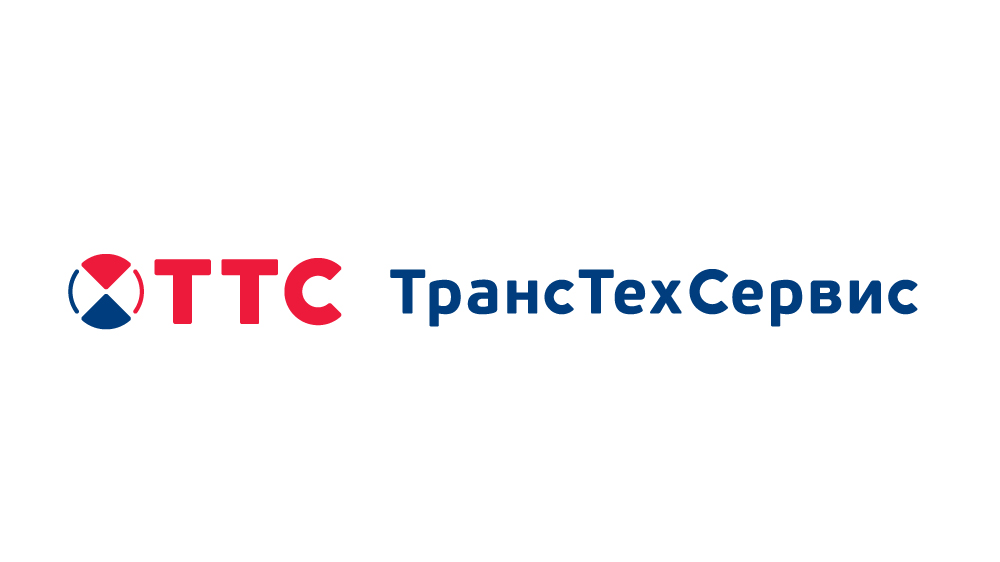 Уважаемые студенты и выпускники!Приглашаем вас на трудоустройство в компанию «ТрансТехСервис».Группа компаний «ТрансТехСервис» - это  крупнейший региональный автодилер России и лидер автомобильного рынка Поволжья по продаже и техническому обслуживанию автомобилей иностранного и отечественного производства. Холдинг представлен более 70 автомобильными центрами  и салонами  по продаже автомобилей с пробегом в 9 городах России, официальный дилер более двадцати автомобильных брендов.В автоцентры города Н.Челны  требуются:- Мастер-приемщик: прием автомобиля на технический осмотр и обслуживание, контроль ремонта автомобиля, продажа дополнительных услуг. Заработная плата  20 000 – 50 000 рублей.- Автослесарь: выявление причин неисправности а/м, техническое обслуживание, ремонт автомобильных узлов и механизмов, проведение ходовых испытаний. Заработная плата  30 000 – 40 000 рублей- Продавец-консультант автомобилей: информирование и консультирование клиентов о товарах и услугах; демонстрация и продажа автомобилей; продажа аксессуаров; построение долгосрочных отношений с клиентами. Заработная плата  30 000 – 50 000 рублей.Получить дополнительную информацию о вакансиях Вы можете  на сайте компании  www.tts.ru«ТрансТехСервис» как работодатель – это:Профессиональное развитие и возможность карьерного ростаРазвитая система внутрифирменного обучения - обучение технике продаж, конфликтологии и другим аспектам взаимоотношений с клиентами.Обучение у мировых дистрибьюторов - возможность перенять опыт и знания мировых автопроизводителейНадежное и стабильное место работыКонкурентоспособная заработная плата, полный социальный пакетПо вопросам трудоустройства Вы можете обратиться  в Отдел по работе с персоналом: пр. Чулман, д.111 тел.: 39-07-83 ,  а  также отправить свое резюме на e-mail:  resume-chelny@tts.ru